                                                                                                                 Приложение                                                                                              к постановлению администрации                                                                                                         города Благовещенска     «5.11 Не позднее дня, следующего за днем принятия решения, указанного в части 5.10 настоящего Регламента, заявителю в письменной форме и по желанию заявителя в электронной форме направляется мотивированный ответ о результатах рассмотрения жалобы.       5.11.1. В случае признания жалобы подлежащей удовлетворению в ответе заявителю, указанном в 5.10 настоящего Регламента, дается информация о действиях, осуществляемых учреждением предусмотренной частью 1.1 статьи 16 Федерального закона N 210-ФЗ, в целях незамедлительного устранения выявленных нарушений при оказании муниципальной услуги, а также приносятся извинения за доставленные неудобства и указывается информация о дальнейших действиях, которые необходимо совершить заявителю в целях получения муниципальной услуги».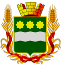 Администрация города БлаговещенскаАмурской областиПОСТАНОВЛЕНИЕАдминистрация города БлаговещенскаАмурской областиПОСТАНОВЛЕНИЕАдминистрация города БлаговещенскаАмурской областиПОСТАНОВЛЕНИЕАдминистрация города БлаговещенскаАмурской областиПОСТАНОВЛЕНИЕ____________________№ __________№ __________г. Благовещенскг. Благовещенскг. Благовещенскг. Благовещенск     О внесении изменений в административный регламент по предоставлению муниципальной услуги «Выполнение работ по обеспечению доступа к объектам спорта», утвержденный постановлением администрации города  Благовещенска от 13.05.2013 № 2461.Благовещенска от 13.05.2013 № 2461постановлением администрации городаБлаговещенска от 13.05.2013 № 2461Благовещенска от 26.04.2017 № 1222     О внесении изменений в административный регламент по предоставлению муниципальной услуги «Выполнение работ по обеспечению доступа к объектам спорта», утвержденный постановлением администрации города  Благовещенска от 13.05.2013 № 2461.Благовещенска от 13.05.2013 № 2461постановлением администрации городаБлаговещенска от 13.05.2013 № 2461Благовещенска от 26.04.2017 № 1222     О внесении изменений в административный регламент по предоставлению муниципальной услуги «Выполнение работ по обеспечению доступа к объектам спорта», утвержденный постановлением администрации города  Благовещенска от 13.05.2013 № 2461.Благовещенска от 13.05.2013 № 2461постановлением администрации городаБлаговещенска от 13.05.2013 № 2461Благовещенска от 26.04.2017 № 1222     В соответствии с Федеральным законом  от 27 июля 2010 года № 210-ФЗ  «Об организации предоставления государственных и муниципальных услуг» п о с т а н о в л я ю:     В соответствии с Федеральным законом  от 27 июля 2010 года № 210-ФЗ  «Об организации предоставления государственных и муниципальных услуг» п о с т а н о в л я ю:     В соответствии с Федеральным законом  от 27 июля 2010 года № 210-ФЗ  «Об организации предоставления государственных и муниципальных услуг» п о с т а н о в л я ю:     В соответствии с Федеральным законом  от 27 июля 2010 года № 210-ФЗ  «Об организации предоставления государственных и муниципальных услуг» п о с т а н о в л я ю:     1. Внести в административный регламент по предоставлению муниципальной услуги «Выполнение работ по обеспечению доступа к объектам спорта», утвержденный постановлением администрации города Благовещенска от 13.05.2013 № 2461 (в редакции  постановления администрации города Благовещенска  от 06.06.2018 № 1644) изменения, изложив пункт 5.11. в новой редакции, согласно приложению к настоящему постановлению.     2. Настоящее постановление вступает в силу со дня опубликования в газете «Благовещенск» и  подлежит размещению в официальном сетевом издании npa.admblag.ru.      3. Контроль за исполнением настоящего постановления возложить на заместителя мэра города Благовещенска  Рябинину Ю.Н.Мэр города Благовещенска	В.С. Калита     1. Внести в административный регламент по предоставлению муниципальной услуги «Выполнение работ по обеспечению доступа к объектам спорта», утвержденный постановлением администрации города Благовещенска от 13.05.2013 № 2461 (в редакции  постановления администрации города Благовещенска  от 06.06.2018 № 1644) изменения, изложив пункт 5.11. в новой редакции, согласно приложению к настоящему постановлению.     2. Настоящее постановление вступает в силу со дня опубликования в газете «Благовещенск» и  подлежит размещению в официальном сетевом издании npa.admblag.ru.      3. Контроль за исполнением настоящего постановления возложить на заместителя мэра города Благовещенска  Рябинину Ю.Н.Мэр города Благовещенска	В.С. Калита     1. Внести в административный регламент по предоставлению муниципальной услуги «Выполнение работ по обеспечению доступа к объектам спорта», утвержденный постановлением администрации города Благовещенска от 13.05.2013 № 2461 (в редакции  постановления администрации города Благовещенска  от 06.06.2018 № 1644) изменения, изложив пункт 5.11. в новой редакции, согласно приложению к настоящему постановлению.     2. Настоящее постановление вступает в силу со дня опубликования в газете «Благовещенск» и  подлежит размещению в официальном сетевом издании npa.admblag.ru.      3. Контроль за исполнением настоящего постановления возложить на заместителя мэра города Благовещенска  Рябинину Ю.Н.Мэр города Благовещенска	В.С. Калита     1. Внести в административный регламент по предоставлению муниципальной услуги «Выполнение работ по обеспечению доступа к объектам спорта», утвержденный постановлением администрации города Благовещенска от 13.05.2013 № 2461 (в редакции  постановления администрации города Благовещенска  от 06.06.2018 № 1644) изменения, изложив пункт 5.11. в новой редакции, согласно приложению к настоящему постановлению.     2. Настоящее постановление вступает в силу со дня опубликования в газете «Благовещенск» и  подлежит размещению в официальном сетевом издании npa.admblag.ru.      3. Контроль за исполнением настоящего постановления возложить на заместителя мэра города Благовещенска  Рябинину Ю.Н.Мэр города Благовещенска	В.С. Калита